Unofficial: For Advisement Purposes Only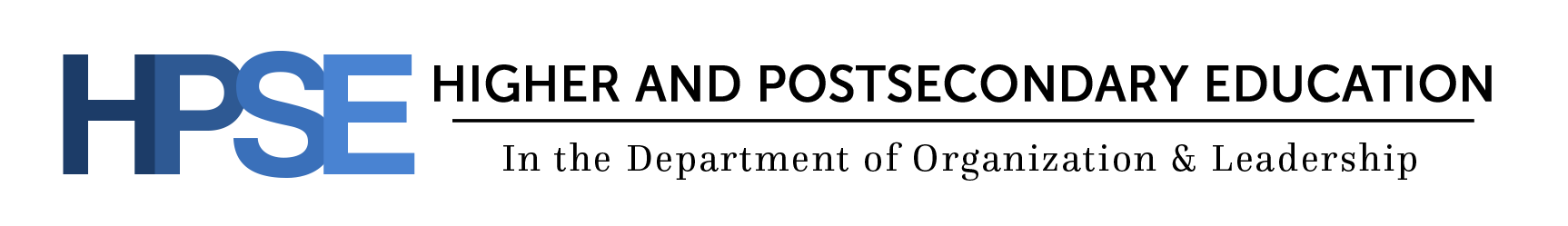 MASTER OF ARTS (M.A.) (32 points)This is a worksheet for guiding program planning and advisement. For additional institutional, departmental, and program requirements, see the Teachers College Catalogue.  Students are required to plan their programs in consultation with and with the final approval of their advisor. For further information, please refer to the “Program of Study Guide” for year of first enrollment in program.CORE REQUIREMENTS:The M.A. degree track requires all students to meet the following core requirements.  All M.A. students, in all tracks, qualify to apply for an internship. However, an internship is not required in any of the sequences.    A. Core Courses (15 points):B. Culminating Essay: All students are required to write a culminating essay reflecting on what they have learned in the course of their experiences in the Higher Education and Postsecondary Education Program.  For those graduating in May or October, the essay will be due in March (TBA).  Further details will be provided by the Program and your advisor. C. Sequence Selection:  In addition to the five core courses (15 points) listed above, each sequence requires a minimum of 17 additional points of coursework. Students select one of the three sequences described on the following pages to complete the M.A. degree track.  These three sequences are:	I. Academic and Developmental Analysis;        	II. Organizational and Institutional Analysis; 	III. Social/Cultural and Civic Analysis.   I. ACADEMIC AND DEVELOPMENTAL ANALYSIS SEQUENCE	A. Required Course (3 points):	B. Electives (9 points): Choose three of the following:	C. Other (5 points)		1. Internship (Optional): All M.A. students, in all tracks, qualify to apply for an internship. However, an internship is not required in any of the sequences. Students doing an internship must take ORLH 5241, Observation and Supervised Fieldwork, in both fall and spring for a total of 1 point.  If you are not doing an internship, you can use this one point for either an in-Program or out-of-Program course.		2. Out-of-Program Requirements: A minimum of two out-of-Program courses (ones without ORLH code) totaling 4 points (e.g. one 3-point course and one 1-point course). Before choosing these electives, you must get your advisor’s approval.  	D. Point Summary: 15 (core) + 12 (sequence) + 5 (other) = 32 Points  II. ORGANIZATIONAL AND INSTITUTIONAL ANALYSIS SEQUENCE 	A. Required Courses (6 points): 	B. Electives (6 points): Choose two courses from the following:	C. Other (5 points)		1. Internship (Optional): All M.A. students, in all tracks, qualify to apply for an internship. However, an internship is not required in any of the sequences. Students doing an internship must take ORLH 5241, Observation and Supervised Fieldwork, in both fall and spring for a total of 1 point.  If you are not doing an internship, you can use this one point for either an in-Program or out-of-Program course.   2. Out-of-Program Requirements: A minimum of two out-of-Program courses (ones without ORLH code) totaling 4 points (e.g. one 3-point course and one 1-point course). Before choosing these electives, you must get your advisor’s approval.  	D. Point Summary: 15 (core) + 12 (sequence) + 5 (other) = 32 PointsIII. SOCIAL/CULTURAL AND CIVIC ANALYSIS SEQUENCE	A. Required Course (3 points): 	B. Electives (9 points): Choose three courses from the following:  	C. Other (5 points)		1. Internship (Optional): All M.A. students, in all tracks, qualify to apply for an internship. However, an internship is not required in any of the sequences. Students doing an internship must take ORLH 5241, Observation and Supervised Fieldwork, in both fall and spring for a total of 1 point.  If you are not doing an internship, you can use this one point for either an in-Program or out-of-Program course. 		2. Out-of-Program Requirements: A minimum of two out-of-Program courses (ones without ORLH code) totaling 4 points (e.g. one 3-point course and one 1-point course).  Before choosing these electives, you must get your advisor’s approval. 	D. Point Summary: 15 (core) + 12 (sequence) + 5 (other) = 32 PointsNote:  Questions regarding the internship should be referred to the Internship Coordinator.Course NumberCourse NamePoints Semester/Year(e.g. Fall 2023)ORL  5521Intro. to research methods in education OR equivalent with advisor approval3ORLH 4010Purposes and policies of higher education3ORLH 4011Curriculum and instruction	3ORLH 4040The American college student3ORLH 5525College student development theories3Five-Course Total15 ptsCourse NumberCourse NamePoints Semester/Year ORLH 4042Student personnel administration: Programs and services OR other with advisor approval 3One-Course Total3 ptsCourse NumberCourse NamePoints Semester/Year ORLD 4051How adults learn3ORLH 4012The community college3ORLH 4041Student personnel administration: Organization, functions, & issues OR other with advisor approval.3ORLH 5011College teaching and learning3ORLH 5044Theories of diversity3ORLH 5199 Special topics: Institutional assessment & evaluation in higher ed3ORLH 5522Contemporary student issues and policies3ORLH 5524Analysis of student cultures3ORLH 5527The college professoriate3ORLH 5545The civic mission of higher education3ORLH 5546Philanthropy and education3Other ORLH Other (TBA) related to Higher Education area of interest, with advisor approval3 Three-Course Total9 ptsCourse NumberCourse NamePoints Semester/Year (Out of Program): 3(Out of Program):1(ORLH 5241 or in- or out- of-Program course): 1Three-Course Total5 pts Course NumberCourse NamePoints Semester/Year ORLH 4020College and university organization and administration3ORLH 4031 Financial administration of higher education institutions3Two-Course Total6 ptsCourse NumberCourse NamePoints Semester/Year ORLD 4051How adults learn3ORLH 4012The community college3ORLH 5011College teaching and learning3ORLH 5199 Special topics: Institutional assessment & evaluation in higher education3ORLH 5527The college professoriate3ORLH 5545The civic mission of higher education3ORLH 5546Philanthropy and education3ORLH 6556Educational leadership: Research, art and practice OR Equivalent with advisor approval3Other ORLHOther (TBA) related to Higher Education area of interest, with advisor approval3Two-Course Total6 pts Course NumberCourse NamePoints Semester/Year (Out of Program): 3(Out of Program):1(ORLH 5241 or in- or out- of-Program course): 1Three-Course Total5 pts Course NumberCourse NamePoints Semester/Year ORLH 5044Theories of diversity in higher education 3One-Course Total3 pts Course NumberCourse NamePoints Semester/Year ORLD 4051How adults learn3ORLH 5011College teaching and learning3ORLH 5199 Special topics: Institutional assessment & evaluation in higher education3ORLH 5522Contemporary student issues and policies3ORLH 5524Analysis of student cultures3ORLH 5527The college professoriate3ORLH 5545The civic mission of higher education3ORLH 5546Philanthropy and education3ORLH 6556Educational leadership: Research, art and practice OR Equivalent with advisor approval3Other ORLHOther (TBA) related to Higher Education area of interest, with advisor approval3Three-Course Total9 pts  Course NumberCourse NamePoints Semester/Year (Out of Program)3(Out of Program)1(ORLH 5241 or in- or out- of-Prog. course): 1Three-Course Total5 pts 